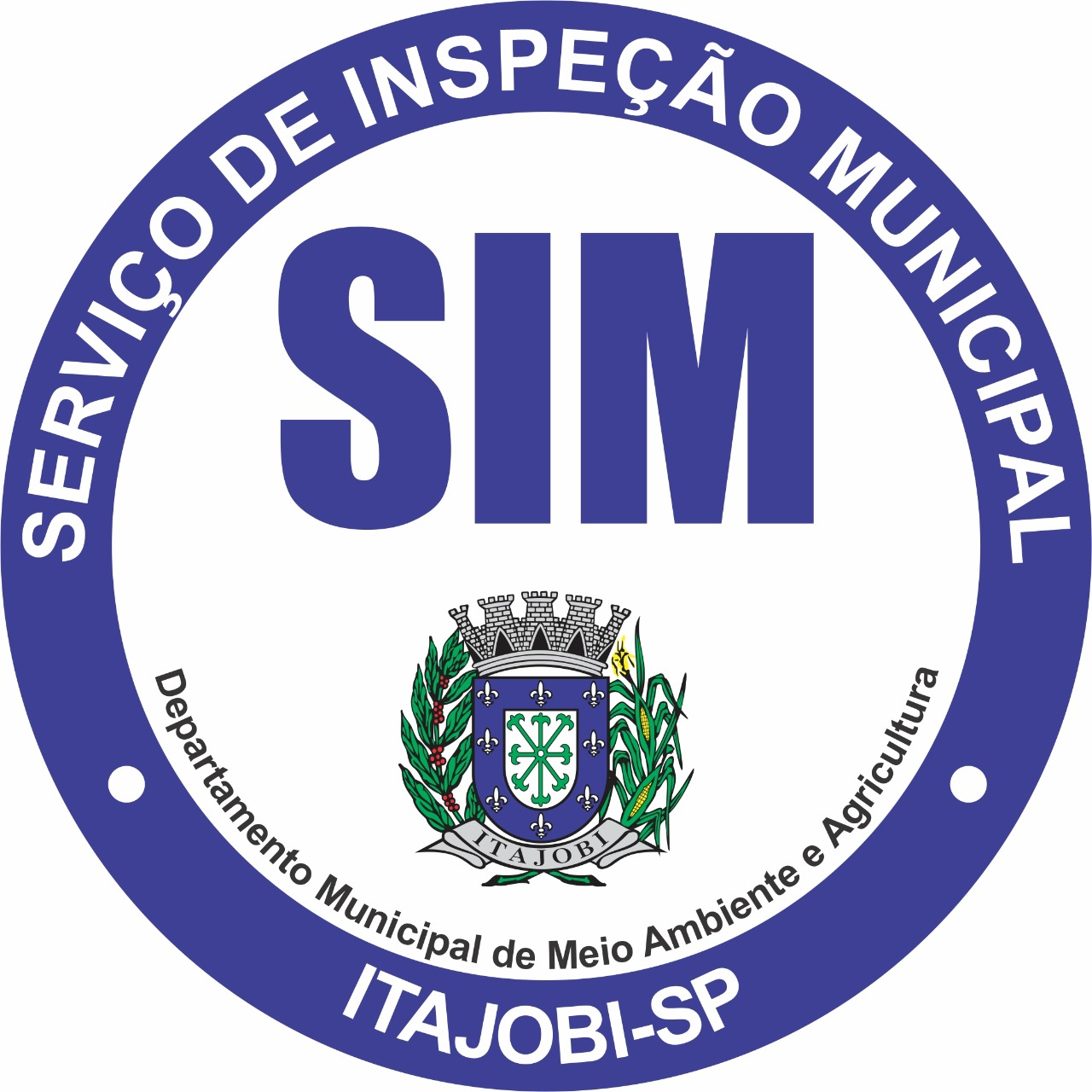 	ANEXO IIDADOS DO PROPRIETÁRIONome: 	Endereço residencial:  	nº                        	    , Complemento:  	        		 	 , Bairro:                                                            ,Cidade: ITAJOBI, UF: SP, CEP:15.840-000     Fone:	,e-mail:                                               .Documentos:RG:	Órgão Expedidor:	CPF:  	Itajobi, ............... de ........................................ de ................._________________________________AssinaturaNome: ____________________________RG: ______________________________                  